Study this graph about the descent of a paratrooper and then answer the questions.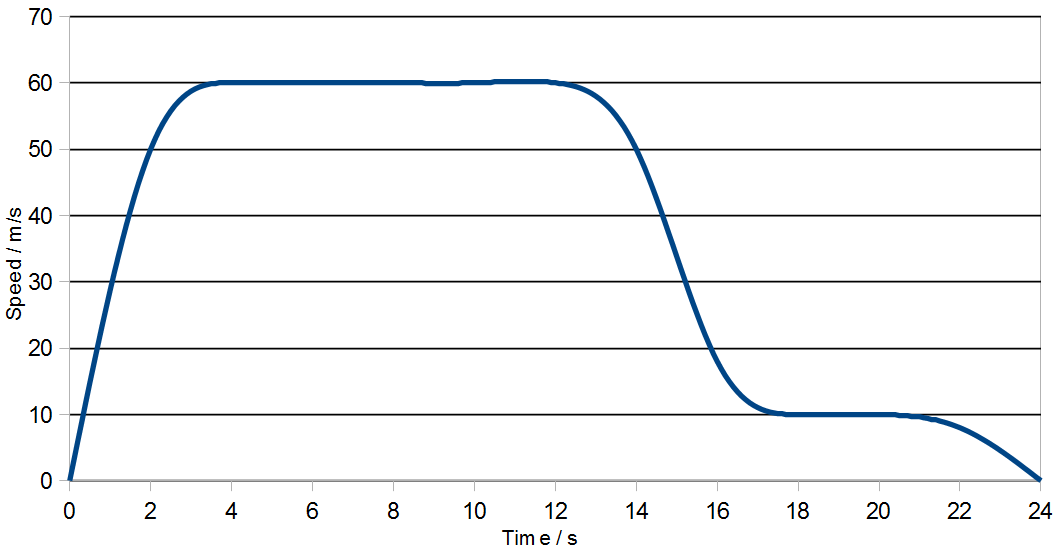 Name the two vertical forces acting on the paratrooper.	[2]Explain why the acceleration was greatest when he first jumped off the
plane?	[1] When did the paratrooper first begin to fall at terminal velocity?	[1]At what speed did he touch the ground?	[1] What will the graph look like if there was no upward force acting on the paratrooper?	[1] SOLUTIONSQ1a:Weight and Air resistanceQ1b:According to Newton's second law, acceleration depends upon resultant force. Initially there was no air resistance to counter the weight. So resultant force downwards was maximum.Q1c:Any value between 3 to 5 seconds.ORWhen the speed became 60 m/s.Q1d:10 m/sQ1e:The graph would be a straight line (having positive gradient).It would be a straight line (with a positive gradient showing constant acceleration).